My Moves ChoreografieMade By MotionPopulaire dansprogramma’s laten zien hoe choreografen zorgen dat hun dansers een spectaculaire dans oefenen en tijdens een show uitvoeren. In de workshop My Moves Choreografie krijg je  de kans dit zelf te ervaren. In de lessen leert de dansdocent je verschillende nieuwe dansbewegingen te bedenken en uit te voeren op een speciale dansmix die je samen met de groep hebt samengesteld! De workshop wordt afgesloten met een spetterend optreden voor belangstellenden. Grijp je kans en geef je snel op!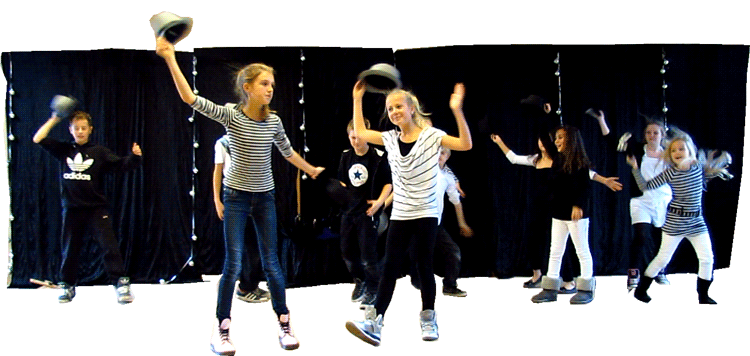 